   Урок литературного чтения в  3 классе МБОУ СОШ 11провела учитель 3Д класса Шклярова Надежда Валентиновна Тема: Главный герой сказки Бориса Заходера «История гусеницы»Цель: формирование представления о главном герое сказки Бориса Заходера «История гусеницы»,развитие фантазии, интереса к чтению, к познанию окружающего мира , к различным явлениям природы, воспитание положительны качеств личности, умение работать в группе, Задачи:дать определение - главный герой сказкиучить работать в группе, предлагать свой вариант ответа, обосновывать свою точку зрения,развивать умение ориентироваться в тексте, длить его на части, озаглавливать их,Ход урокаУчитель: Ребята сегодня вы дочитали сказку до конца. И если вы читали внимательно, то можете ответить на вопрос: кто является героем данной сказки?Дети: Гусеница.Учитель: А почему? Она что совершила подвиг?Скажите, кого мы можем назвать героем,  и «Как рождается герой» ?Попробуйте дать своё определение слову «Герой» или  обратитесь к толковому словарю.Герой- это человек, совершивший подвиг.Герой – это главное действующее лицо произведения.Так что мы можем сказать о гусенице? Она совершила подвиг или является главным героем данной сказки?Учитель: Какова же цель нашего урока? Выяснить, кто такой сказочный герой и что для него характерно?Работа в группах: Мы с вами сегодня будем исследователями сказок. Какие качества необходимы исследователям?  Умение внимательно читать и вчитываться, умение слушать других, старание, трудолюбие, умение делать выводы, давать полные ответы. Выберите в группе ответственного, того, кто будет представлять результаты исследования.Учитель; Ребята, вспомните, какими характерными чертами обладают герои народных сказок? Разберем их качества на примере прочитанных ранее сказок.Дети приводят примеры разных героев: Солдат из сказки Каша из топора, мужик из сказки Волшебный кафтан, лиса из сказки Два жадных медвежонка, другие.Дети:Настоящий герой преодолевает все препятствия, которые встречаются ему на пути.Главный герой проявляет находчивость, ловкость, он трудолюбив и умён. Но бывает хитрым, глупым, непослушным и беззаботным.Справившись со всеми испытаниями, сказочный герой возвращается домой повзрослевшим и поумневшим. Учитель: Выясним, характерны ли для Гусеницы черты «сказочного героя»?Гипотеза – предложение, еще не доказанная и не подтвержденная опытом догадка.- Результатом вашей работы станет подтверждение или опровержение гипотезы. «Главный персонаж сказки Б.Заходера - «настоящий герой сказки»?- Каждая группа будет работать по плану.План работы.Перечитать отрывок из сказки Бориса Заходера.Обсудить проблемный вопрос и дать на него ответ.Подготовить выразительное чтение текста и рисунок, соответствующий этой части.Музыкальная физминутка: звучит музыка, ребята выполняют танцевальные движения.Учитель: А сейчас мы выслушаем отчеты представителей групп. 1 группа. Ребята показывают свой рисунок, зачитывают отрывок из сказки и отвечают на вопросы детей из других групп.- Почему Скворушка не съел Гусеницу, где она оказалась после полёта со Скворушкой? (На ели).- О чём по-прежнему думает Гусеница? (О крапиве).- Какое желание появилось у Гусеницы после разговора с Жуком? (Желание иметь крылья, как у жука.)- Грозила ли Гусенице серьёзная опасность? 2 группа. Учащиеся показывают свой рисунок, зачитывают отрывок из сказки и отвечают на вопросы детей из других групп.- Почему Гусенице хотелось иметь крылья? (Гусеницу интересует не только еда, ей хочется услышать красивое пение птиц, ее душа тянется к прекрасному. Говоря словами Лесного Клопа, у Гусеницы появились «духовные интересы», чтобы снова увидеть небо, и речку, и луг, и лес…).- Можем ли мы утверждать, что в Гусенице произошли серьёзные изменения? (С наступлением осени Гусеница сильно изменилась, ее интересует уже не только еда, но и то, что происходит в окружающем мире).- Какие трудности преодолела Гусеница, чтобы вернуться в родной сад? ( Ей  пришлось удержаться на шелковинке, а затем совершить долгое путешествие по стволу елки вниз.)3 группа. Ребята показывают свой рисунок, зачитывают отрывок из сказки и отвечают на вопросы детей из других групп.- Какие превращения произошли с Гусеницей? (она сначала превратилась в кокон, а потом в Бабочку)- Помнит ли Бабочка свою прежнюю жизнь? (нет)- Изменился ли характер (поведение и речь) Гусеницы после её превращения в Бабочку? (Да. То, что характер Гусеницы изменился после ее превращения в Бабочку, видно из того, как вежливо она теперь разговаривает. В ней нет уже прежней резкости суждений и самоуверенности. У нее совсем другие желания. Теперь, превратившись в Бабочку, она говорит: «У меня есть крылья! Крылья! Я могу лететь, куда хочу, и любоваться всем на свете! Ведь крылья… ведь для того и даются крылья, правда?»)- Для чего же нужны крылья, с точки зрения Бабочки? (Можно летать куда угодно и любоваться всем на свете).- Какой возвращается Гусеница домой? Можем ли мы утверждать, что Гусеница возвращается домой поумневшей? (Да. Раньше Гусеница мечтала съесть как можно больше крапивы и думала, что крылья понадобятся ей именно для этого. А сейчас она поумнела)- Какой вывод можем сделать? (Гусеницу можно назвать сказочным героем, так как для неё характерны все черты «сказочного героя»).Учитель: Подведём итог урока. Вспомните, какую задачу мы должны были решить на этом уроке?- Решили мы эту задачу?Дети: Да. Гусеница в авторской сказке Заходера является настоящим героем. Учитель: А сейчас мы отправляемся в путешествие по окружающему миру. Посмотрим презентацию  «Превращение гусеницы в бабочку».Вопросы детям:В какое время года началась эта история? Сколько времени длится эта история? (Началась история весной, продолжалась все лето, а сейчас осень, значит, эта история длится несколько месяцев.)В какое время года началось превращение Гусеницы в куколку? (поздней осенью)А в какое время куколка превратилась в Бабочку? (весной)Сколько же всего времени длилось превращение? (Примерно пять месяцев.)Музыка «Полёт бабочки». Дети закрывают глаза и представляют себя бабочками.Учитель: Гусеница дождалась, когда ее мечта исполнится, она стала бабочкой. А какие результаты у васОтветы детей:Сегодня на уроке я: смог (ла) …Больше всего мне понравилось, как отвечал (а) …Мне хочется сказать спасибо …Учитель: Сегодня хорошо работали ребята всех групп: читали, рисовали, отвечали на вопросы и получили отметки …(Называет оценки).Домашнее задание: Пофантазировать,  придумать свою сказку. Учитель: В заключение урока хочу поблагодарить вас за работу на уроке. Желаю вам расти добрыми, отзывчивыми и наблюдательными  людьми. Любуйтесь красотой окружающего мира!Урок окончен.Приложение:Фото работы групп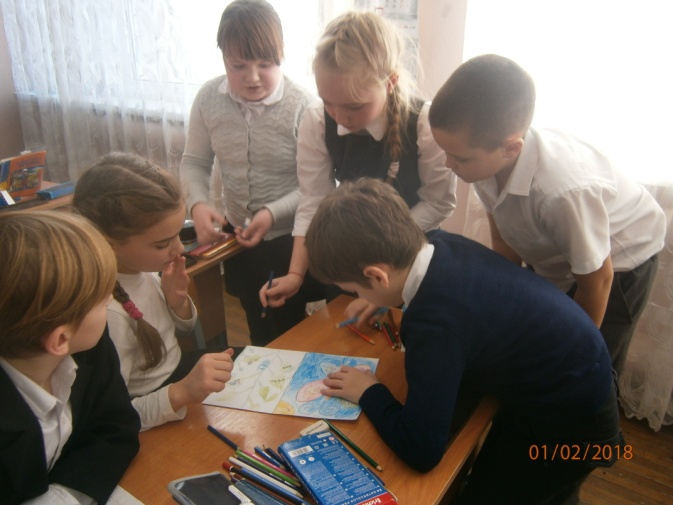 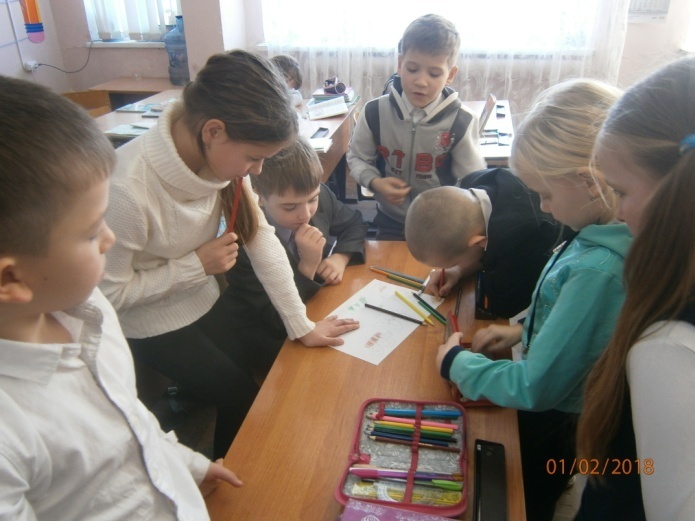 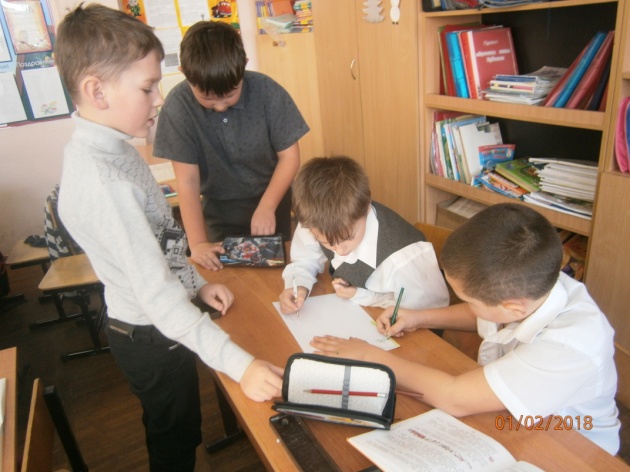 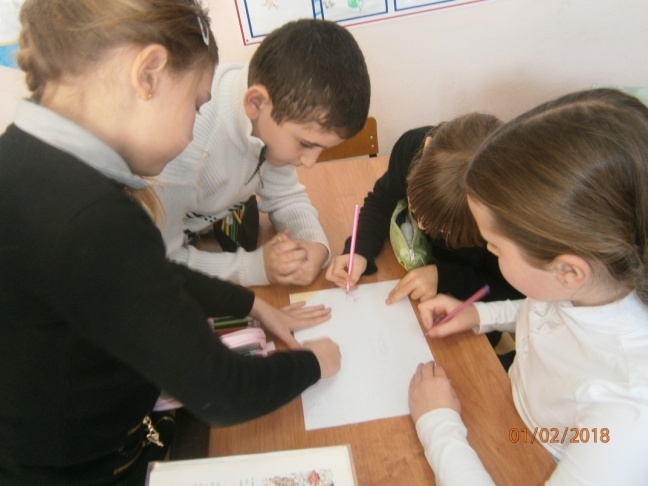 Рисунки групп: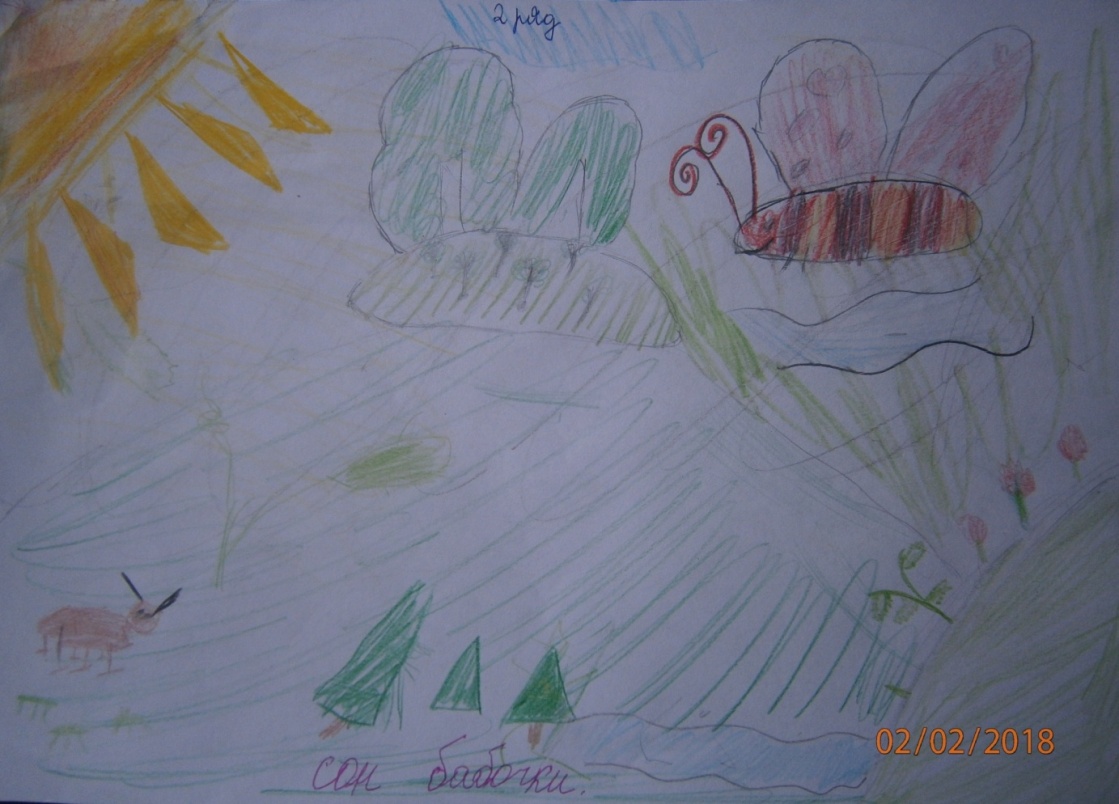 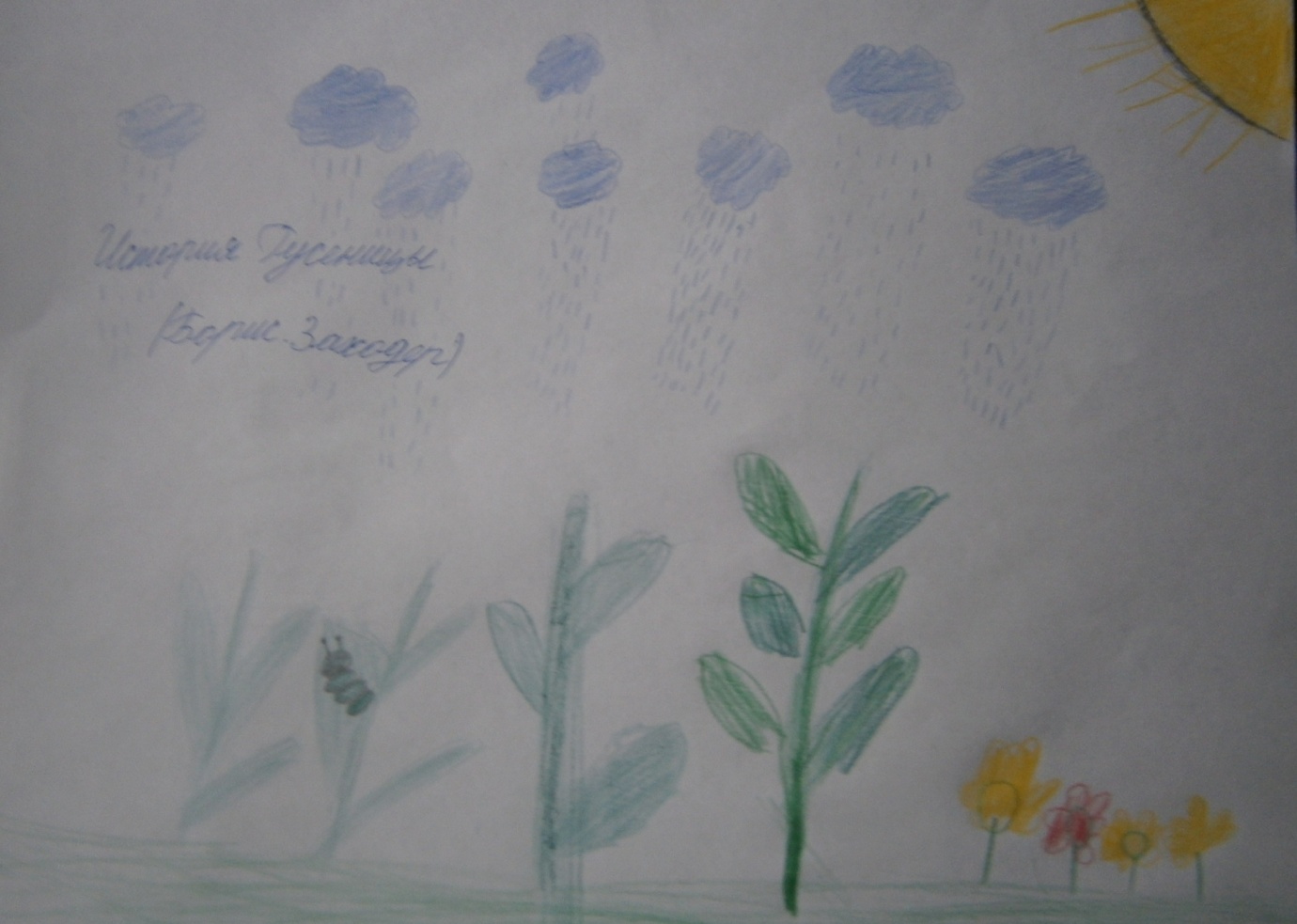 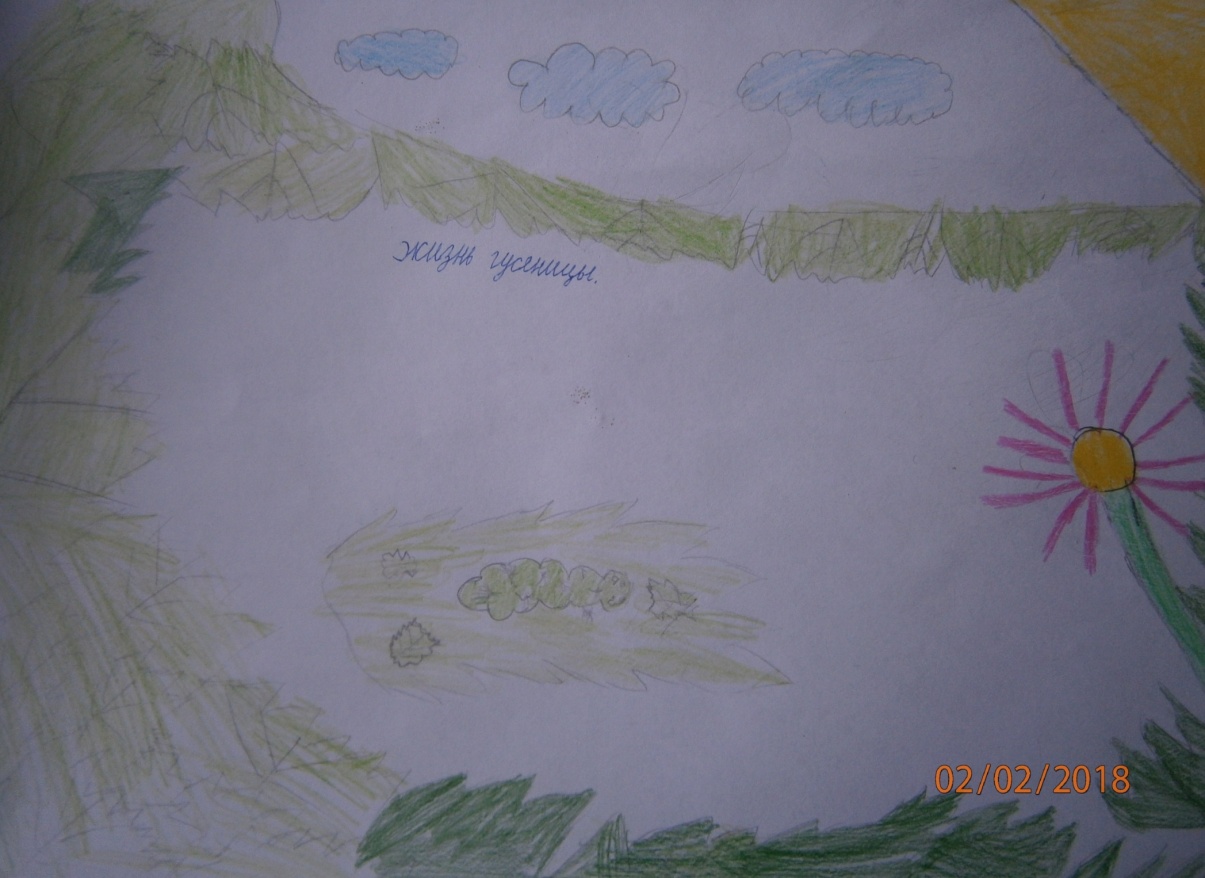 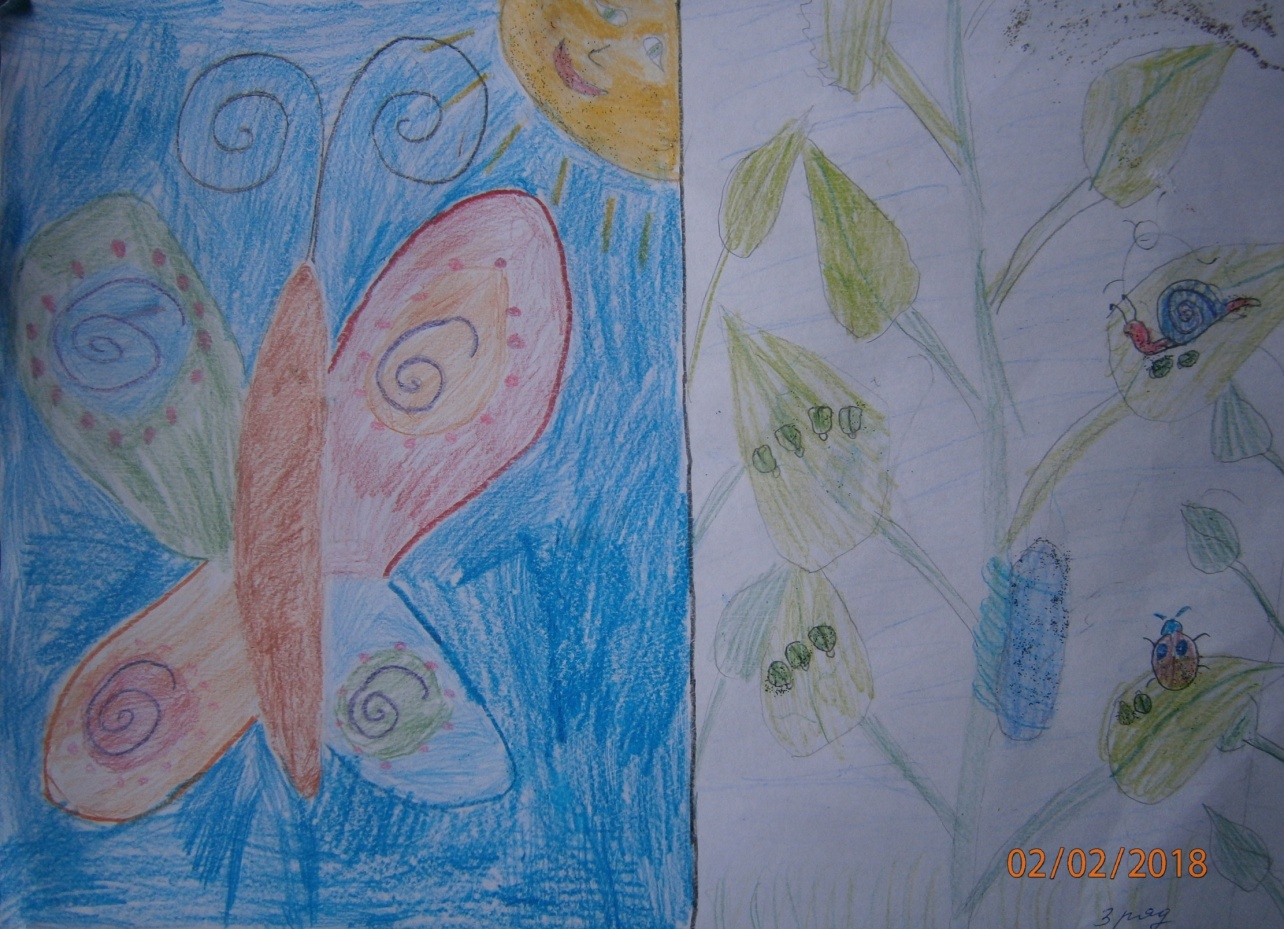 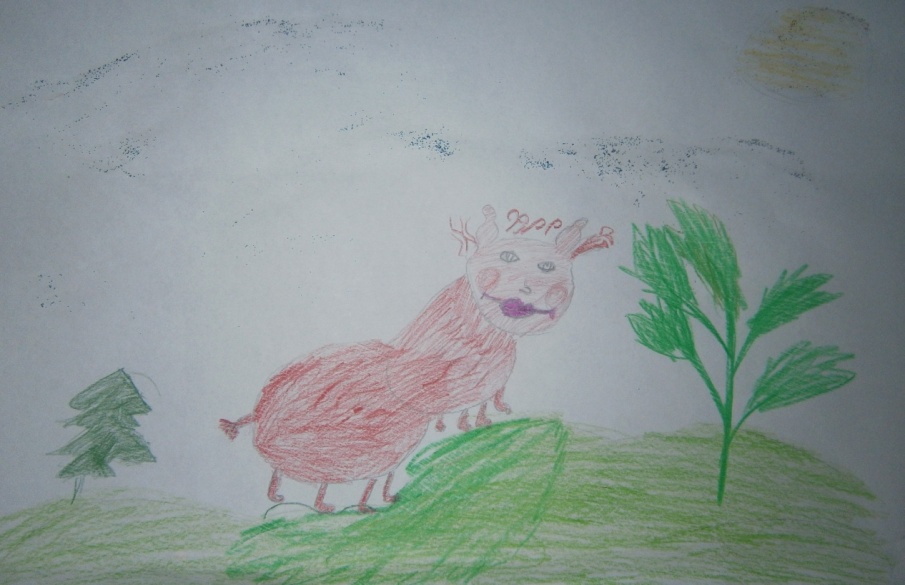 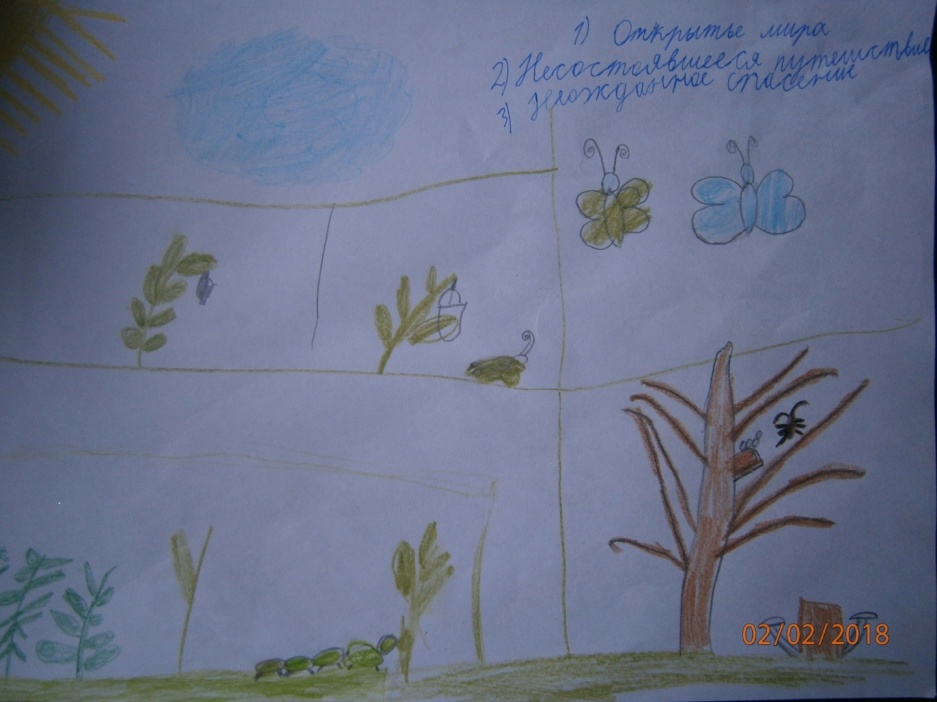 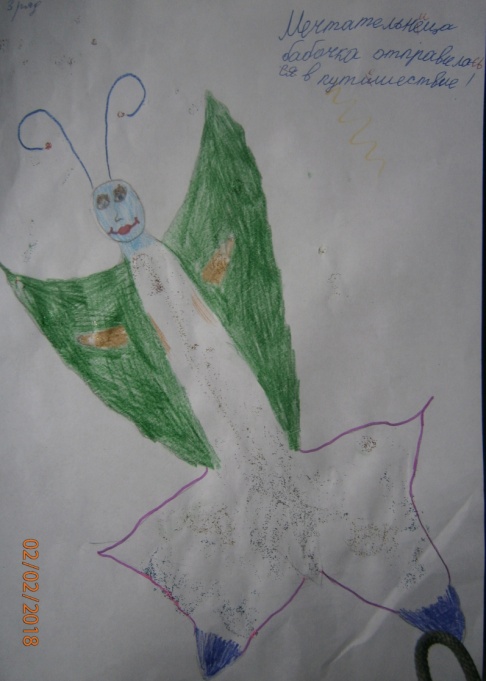 